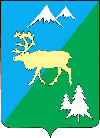 П О С Т А Н О В Л Е Н И ЕАДМИНИСТРАЦИИ БЫСТРИНСКОГО МУНИЦИПАЛЬНОГО РАЙОНА684350, Камчатский  край, Быстринскийрайон, с. Эссо, ул. Терешковой, 1, тел/факс 21-330http://essobmr.ru   admesso@yandex.ruот 01.11.2017 г. №371	В соответствии с Федеральным законом от 06.10.2003 № 131-ФЗ «Об общих принципах организации местного самоуправления в Российской Федерации», Постановлением Правительства Российской Федерации от 10 февраля 2017 года № 169 «Об утверждении Правил предоставления и распределения субсидий из федерального бюджета бюджетам субъектов Российской Федерации на поддержку государственных программ субъектов Российской Федерации и муниципальных программ формирования современной городской среды», Приказом Минстроя России от 06.04.2017 N 691/ПР "Об утверждении методических рекомендаций по подготовке государственных программ субъектов Российской Федерации и муниципальных программ формирования современной городской среды в рамках реализации приоритетного проекта "Формирование комфортной городской среды" на 2018 - 2022 годы, статьей 36.1 Устава  Быстринского муниципального района,ПОСТАНОВЛЯЮ:Утвердить Порядок, условия трудового участия собственников помещений в многоквартирных домах, собственников иных зданий и сооружений, расположенных в границах дворовой территории Эссовского сельского поселения, подлежащей благоустройству, согласно приложению к настоящему постановлению.________________________________________________________________________Разослано: дело, прокуратура Быстринского района, библиотеки с.Эссо и с.Анавгай, сайтОтделу по ЖКХ и работе с населением администрации Быстринского муниципального района опубликовать (обнародовать) настоящее постановление в средствах массовой информации и разместить в информационно-телекоммуникационной сети «Интернет» на официальном сайте администрации Быстринского муниципального района.Настоящее постановление вступает в силу после его официального опубликования (обнародования).Контроль за исполнением настоящего постановления оставляю за собой.Глава администрацииБыстринского муниципального района					А.В.ГрековПриложение                                                                  к постановлению администрации                                                                 Быстринского муниципального района                                                                  от 01 ноября 2017 г. № 371 Порядок, условия трудового участия собственников помещений в многоквартирных домах, собственников иных зданий и сооружений, расположенных в границах дворовой территории Эссовского сельского поселения, подлежащей благоустройству 	1. Настоящий Порядок разработан в целях реализации муниципальной программы «Формирование современной городской среды в Эссовском сельском поселении на 2018-2022 годы» (далее – муниципальная программа) и определяет условия участия в трудовой (неденежной) форме собственников помещений в многоквартирных домах, собственников иных зданий и сооружений, расположенных в границах дворовой территории (далее - заинтересованные лица) в реализации мероприятий по благоустройству дворовых территорий при выполнении дополнительного перечня работ. 	2. Трудовое участие заинтересованных лиц осуществляется при выполнении дополнительного перечня работ по благоустройству дворовых территорий многоквартирных домов, который включает в себя следующие мероприятия: а) оборудование детских и (или) спортивных площадок;б) автомобильные парковки;в) ремонт тротуаров;г) ремонт подпорных стен;д) устройство откосов;е) ремонт смотровых люков, решеток дождеприемников;ж) озеленение территорий;з) оборудование площадок для установки мусоросборников.	3. Трудовое участие заинтересованных лиц производится в виде неоплачиваемых работ, не требующих специальной квалификации и навыков, специальных допусков, лицензий как, например: 	- подготовка объекта (дворовой территории) к началу работ (земляные работы, снятие старого оборудования, уборка мусора), и другие работы (покраска оборудования, озеленение территории, посадка деревьев, охрана объекта); 	- предоставление строительных материалов, техники и т.д.; 	- обеспечение благоприятных условий для работы подрядной организации, выполняющей работы и для ее работников (горячий чай, печенье и т.д.).	4. Решение о трудовом участии с обязательным указанием видов работ принимается на общем собрании собственников помещений в многоквартирных домах, собственников иных зданий и сооружений, расположенных в границах дворовой территории, при выборе дворовой территории для включения в муниципальную программу и должно быть отражено в протоколе общего собрания.	5. Трудовое участие заинтересованных лиц в выполнении мероприятий по благоустройству дворовых территорий должно подтверждаться документально. В качестве документов (материалов), подтверждающих трудовое участие могут быть представлены:	- отчет подрядной организации о выполнении работ, включающий информацию о проведении мероприятия с трудовым участием заинтересованных лиц;	- отчет Совета многоквартирного дома;	- отчет лица, управляющего многоквартирным домом.	К отчетам могут представляться фото-, видеоматериалы, подтверждающие проведение мероприятия с трудовым участием заинтересованных лиц, которые могут размещаться в средствах массовой информации,  социальных сетях, сети Интернет.Об утверждении Порядка, условий трудового участия собственников помещений в многоквартирных домах, собственников иных зданий и сооружений, расположенных в границах дворовой территории Эссовского сельского поселения, подлежащей благоустройству 